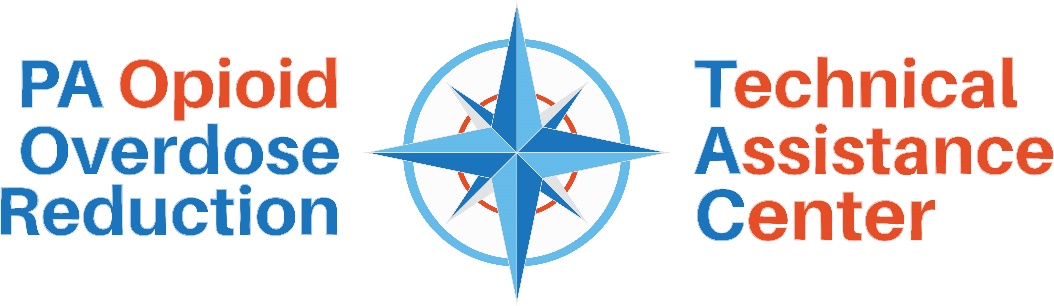 Data Collection FieldsSpecific Data AsksFatal Overdose Death Data:In order to accurately and effectively understand the opioid overdose epidemic that is currently blanketing the Commonwealth of Pennsylvania, it is imperative to collect and analyze overdose death data. In order to analyze and create the most accurate, “real-time”, reports – this data must be collected directly from the Coroner or Medical Examiner’s offices in each county across the Commonwealth of Pennsylvania. From this information, an accurate baseline can be made while utilizing basic demographics (i.e. gender, age, and race) and geographic information, such as zip codes or municipalities, to help counties compare themselves over time and to neighboring counties across the Commonwealth.  The outcomes can be used by various organizations requesting data, statistics, or figures regarding overdose deaths. This data should be collected as frequently as possible. However, this will be on a county by county basis depending on the rate at which each county experiences overdoses. Limitations to overdose death data collection may include; pending toxicology reports, unwillingness to submit data from the coroner or medical examiner, lack of staff or capability from the coroner or medical examiner’s office, lack of funding, or lack of communication between the coroner or medical examiner and the community stakeholders trying to combat the opioid overdose epidemic. Non-Fatal Overdose Data: Non-Fatal overdose data has the capability to provide organizations (i.e. community members, first responders) with a pattern of where or why non-fatal overdoses are occurring, and how to increase this number while decreasing overdose deaths. In addition, this data would provide information on repeat reversals, while providing possible “next-steps” to referring people to treatment. EMS Data:EMS data allows for a better understand of individuals who are surviving overdoses, as well as helping to establish patterns across the county. In order to acquire this data, we encourage coalitions to have members from local EMS sit on the coalition. Furthermore, this information has been used to help EMS agencies determine losses in profit due to individuals refusing transport to the ED following an overdose reversal. Some EMS agencies will pull out the calls related to drug overdoses, while others may give all of their EMS calls.  We can help with this analysis and put the information onto the learning community. Lastly, the group will want to determine how to sustain this data collectionEmergency Department Data:Emergency Department data collection is useful for understanding a warm hand-off procedure at the local level, and can act as a baseline for implementing these types of programs. The other counties that we work with have been in contact with the Director of the Emergency Departments to acquire this data. . There are some entities that do not have the ICD codes, which is why we recommend asking for the primary or secondary cause. We encourage counties to ask for data from 3 years prior, which is useful in establishing trends. Once this information is collected, we can input this information into an online learning community, private for your coalition. Lastly, once this information is acquired, the committee will want to think through how to sustain this data collection long-term.911 Call Data:911 Data is important to analyze being that it provides information of where drug overdoses are occurring, are people refusing transport, is Naloxone being administered, and if so, what are the reactions people are experiencing, as well as basic demographic information (i.e. age and gender). Availability of Substance Use Disorder (SUD) Treatment:Understanding the current Substance Use Disorder (SUD) Treatment options in your county help to better understand if there are enough treatment options in place, or if more are needed. Pharmacy:Across the Commonwealth of Pennsylvania, pharmacies play a vital role in supplying citizens with Naloxone, being that the State of Pennsylvania has a standing order for the prescription of Naloxone. Meaning, one is not required to have a prescription for Naloxone from a physician, instead anyone is able to purchase Naloxone under the standing order. However, some pharmacies do not stock Naloxone or honor the standing order, thus, having this data allows for a proper assessment of where community members can find Naloxone. Drug Court Drug court data assists in assessing the efficacy of a county’s drug court(s) and where a coalition/task force could assist in increasing the success rate of persons entering the program. The following data fields would allow coalitions/task forces to assess their county’s drug court system: Probation/Parole:Probation and Parole data covers a wide variety of data points, including treatment, law enforcement, and demographic information. By analyzing information provided by Probation and Parole, a county can assess gaps across systems to help decrease recidivism rates and increase access to treatment for those who need it within the criminal justice system. If possible, we would recommend collecting data over the past three years. The following data fields would allow coalitions/task forces to assess their county’s probation/ parole system: Data Collection RationaleOverdose Death Data – Importance: High Attainability: Moderate  Why: Death Data provides the following baseline information:Demographics of the effected population; Prevention of number of individuals impacted; Severity of the problem;Population of interest;Specific drugs impacting the community;Community to state comparisons; and Drug trends over time.Uses: Death data can be used for any program or initiative.Gaps: Death data can assess possible intercept points.Applicable to: Death data is applicable to everyone in your county.  Linked Data: PDMP; EMS;ED;911;Naloxone administration;Treatment; and Police data.EMS Data - Importance: HighAttainability: Low Why: EMS data provides the following baseline data: Non-fatal overdose Information; Hot spots; andDemographics. Uses: EMS data can be used for the following:First responder education;Naloxone distribution points;Paramedicine; andWarm handoffs. Gaps: EMS data can assess transport outcomes and naloxone distribution. Applicable to: EMS data is applicable to the following entities:Emergency Departments;First responders; and Treatment within your county.Linked Data:ED; 911; andDeath Data.Emergency Department Data - Importance: HighAttainability: LowWhy: Emergency Department data provides the following baseline data:Demographics; Non-fatal and fatal overdose information;Outcomes (how many people were connected to behavioral health units); Number of people admitted;People admitted to ICUs; and Deaths.Uses: Emergency Department data can be used for the following: Connections to treatment; Warm handoffs;Physician education; Prevention efforts; Naloxone administration. Gaps: Emergency Department data can assess: Drugs of interest; Age groups; New drugs; A “bad” batch of drugs; andIntercept points.Applicable to: Emergency Department data is applicable to EMS and the coroner within your county.Linked Data: EMS; 911; and Death data.  911 Data - Importance:  Moderate Attainability: HighWhy: 911 call data provides the following baseline data:Coded calls; Hot spots; and Naloxone administration.Uses: 911 call data can be used for education practices and targeting potential hot spot areas.Gaps: 911 call data can assess: Education; Naloxone distribution; andHot spots.Applicable to: 911 call data is applicable to first responders within your county. Linked Data: ED; EMS; andDeath Data. Data ItemActivity TimeframeReporting TimeframeReported ToOverdose DeathNon-fatal OverdoseEMSEDFirst ResponderSUD TreatmentPharmacy911 CallDrug CourtProbation/ParoleNaloxone AdministrationNFLISPDMPEMS Collected: Y/NDate of Dispatch Medical CategoryDispatched AsResponse CodeOutcomeReferring TypeReferring - Other TypeReceiving TypeRef CountyMCD Name (PA Only)MCD Code (PA Only)Alcohol or DrugsDrug and Alcohol Indicators (list)GenderAge In Years (Calc)RaceMedications (List)EDCollected: Y/NFacility Age in Years at Visit GenderRaceAdmitted?Discharge Disposition Diagnosis CodeDiagnosis Description Diagnosis CodeDiagnosis Description965.01POISONING BY HEROIN965.09POISONING BY OTHER OPIATES AND RELATED NARCOTICS969.4Benzodiazepine overdose980.0TOXIC EFFECT OF ETHYL ALCOHOLT40.1X1APoisoning by heroin, accidental (unintentional), initial encounterT40.1X2APoisoning by heroin, intentional self-harm, initial encounterT40.1X4APoisoning by heroin, undetermined, initial encounterT40.1X4SPoisoning by heroin, undetermined, sequelaT40.5X1APoisoning by cocaine, accidental (unintentional), initial encounterT40.5X2APoisoning by cocaine, intentional self-harm, initial encounterT40.5X4APoisoning by cocaine, undetermined, initial encounterT40.5X5AAdverse effect of cocaine, initial encounterT40.601APoisoning by unspecified narcotics, accidental (unintentional), initial encounterT40.601DPoisoning by unspecified narcotics, accidental (unintentional), subsequent encounterT40.602APoisoning by unspecified narcotics, intentional self-harm, initial encounterT40.603APoisoning by unspecified narcotics, assault, initial encounterT40.604APoisoning by unspecified narcotics, undetermined, initial encounterT40.605AAdverse effect of unspecified narcotics, initial encounterT40.605DAdverse effect of unspecified narcotics, subsequent encounterT40.605SAdverse effect of unspecified narcotics, sequelaT42.4X1APoisoning by benzodiazepines, accidental (unintentional), initial encounterT42.4X2APoisoning by benzodiazepines, intentional self-harm, initial encounterT42.4X2DPoisoning by benzodiazepines, intentional self-harm, subsequent encounterT42.4X4APoisoning by benzodiazepines, undetermined, initial encounterT42.4X5AAdverse effect of benzodiazepines, initial encounterT42.4X6AUnderdosing of benzodiazepines, initial encounterT43.621APoisoning by amphetamines, accidental (unintentional), initial encounterT43.622APoisoning by amphetamines, intentional self-harm, initial encounterT43.623APoisoning by amphetamines, assault, initial encounterT43.625AAdverse effect of amphetamines, initial encounterT51.0X1AToxic effect of ethanol, accidental (unintentional), initial encounterT51.0X2AToxic effect of ethanol, intentional self-harm, initial encounter911 DataCollected: Y/NDateDay IDTimeAddressPolice Department Municipality DOA?Naloxone Administered?Outcome SexAgeNotesSubstance Use Disorder Treatment Collected: Y/NNumber of Programs Type of Programs PA PCPC Level Capacity of Programs Number of Physicians who can Prescribe MATPharmacy DataCollected: Y/NList of Local Pharmacies (Name/Address)List of Pharmacies CURRENTLY Stocking Naloxone List of Pharmacies that Honor PA State Standing Order on Naloxone List of Pharmacies that are capable of Ordering Naloxone Number of Drop off Boxes Number of Take Back Days Drug Court InformationCollected (Y/N)Number and Type of Court(s) Capacity of Each Court Current Enrollment of Each CourtDemographics of Persons who have been or are currently enrolled, including: age, race, gender, resident county and zip codeNumber of Persons Who Completed the Program (up to three years back)Number of Persons Left the Program (up to three years back)Number of Persons Who Failed Out (up to three years back)Number of Persons Enrolled in Treatment and Level of CareNumber of Persons who have left/completed the program and re-entered jailNumber of Persons who have left/completed the program and overdosed Number of Persons who have left/completed the program and fatally overdosed Percent of Failed Drug Screens Probation/Parole InformationCollected (Y/N)Number of Persons on Probation/Parole Demographics of Persons on Probation/Parole Number of Drug and/or Alcohol Assessments Completed for Persons on Probation/ParoleNumber and Percent of Re-entry for Drug Related Violations Average Length of Probation/Parole Before Re-entryNumber of Persons Who Completed Probation/Parole without a ViolationNumber of Opioid Related ViolationsNumber of Benzodiazepine Related ViolationsNumber of Other Illicit Drug Violations (cocaine, methamphetamine, etc.)Number of Prescription Opioid Related Violations Number of People Referred to Treatment Number of Persons Referred by County Drug and Alcohol Number of People in Treatment and Level of CareNumber of Persons Who Failed a Drug TestNumber of Persons Who Overdose While on Probation/ParoleNumber of Adults Number of Juveniles